2019 SHRM Tulare/Kings County 
Conference | Sponsorship Levels Information Form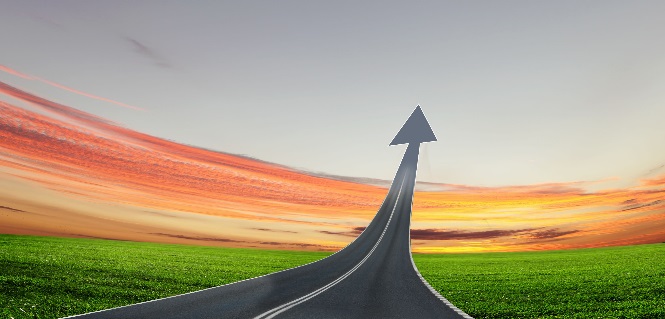 The 2019 one day Conference, September 19, 2019 provides an opportunity to encourage business relationships and advertise your business. Our sponsorship levels are outlined in this packet.
For more information contact:  
Shelly Little, Slittle@psu-inc.com or call (559) 734-0570.Sponsorship TypeCostBenefitsConference Premium Sponsor$20003 conference registrations2 skirted booths (w/ option to donate 2nd booth to a non- profit of choice – lunch and conference registration not included)Full page adItem to be stuffed in conference swag bags for conference attendeesBanner displayed in key areaLogo recognition on conference marketing and conference PowerPointLogo recognition on SHRM TK website with a link to your business conferenceA few minutes to speak during a breakout to talk about business Microphone recognition during breaksPlatinum Sponsor$10002 conference registrations1 skirted booth½ page adItem to be stuffed in conference swag bags for conference attendeesLogo recognition on conference PowerPointLogo recognition on SHRM TK website with a link to your business conferenceMicrophone recognition during breaksGold Sponsor$5001 conference registrations1 skirted booth¼ page adItem to be stuffed in conference swag bags for conference attendeesLogo recognition on conference PowerPointLogo recognition on SHRM TK website with a link to your business conferenceMicrophone recognition during breaksSilver Sponsor$2501 skirted boothBusiness card size adItem to be stuffed in conference swag bags for conference attendeesLogo recognition on conference PowerPointMicrophone recognition during breaksBusiness Card Ad$100 Business card ad will be in the conference programGift Basket$50 Business listed in conference programWe hope you will consider being a sponsor for this year’s Level Up, Transform, Drive Change Conference!We hope you will consider being a sponsor for this year’s Level Up, Transform, Drive Change Conference!We hope you will consider being a sponsor for this year’s Level Up, Transform, Drive Change Conference!